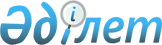 Об установлении ограничительных мероприятий на территории крестьянского хозяйства "Мелоян А.В." поселка Сарыколь Сарыкольского района Костанайской области
					
			Утративший силу
			
			
		
					Решение акима поселка Сарыколь Сарыкольского района Костанайской области от 27 апреля 2022 года № 7. Утратило силу решением акима поселка Сарыколь Сарыкольского района Костанайской области от 29 июня 2022 года № 12
      Сноска. Утратило силу решением акима поселка Сарыколь Сарыкольского района Костанайской области от 29.06.2022 № 12 (вводится в действие со дня его первого официального опубликования).
      В соответствии со статьей 35 Закона Республики Казахстан "О местном государственном управлении и самоуправлении в Республике Казахстан", подпунктом 7) статьи 10-1 Закона Республики Казахстан "О ветеринарии" и на основании представления главного государственного ветеринарно-санитарного инспектора Сарыкольского района от 20 апреля 2022 года № 01-20/86 РЕШИЛ:
      1. Установить ограничительные мероприятия на территории крестьянского хозяйства "Мелоян А.В." в поселке Сарыколь Сарыкольского района Костанайской области в связи с объявлением неблагополучным пунктом по бруцеллезу крупного рогатого скота.
      2. Рекомендовать республиканскому государственному учреждению "Сарыкольское районное Управление санитарно-эпидемиологического контроля Департамента санитарно-эпидемиологического контроля Костанайской области Комитета санитарно-эпидемиологического контроля Министерства здравоохранения Республики Казахстан" (по согласованию), государственному учреждению "Сарыкольская районная территориальная инспекция Комитета ветеринарного контроля и надзора Министерства сельского хозяйства Республики Казахстан" (по согласованию), провести необходимые ветеринарно-санитарные мероприятия для достижения ветеринарно-санитарного благополучия в выявленном эпизоотическом очаге.
      3. Государственному учреждению "Аппарат акима поселка Сарыколь" в установленном законодательством Республики Казахстан порядке обеспечить:
      1) в течение двадцати календарных дней со дня подписания настоящего решения направление его в электронном виде на казахском и русском языках в Республиканское государственное предприятие на праве хозяйственного ведения "Институт законодательства и правовой информации Республики Казахстан" для официального опубликования и включения в Эталонный контрольный банк нормативных правовых актов Республики Казахстан;
      2) размещение настоящего решения на интернет-ресурсе акимата Сарыкольского района после его официального опубликования.
      4. Контроль за исполнением настоящего решения оставляю за собой.
      5. Настоящее решение вводится в действие по истечении десяти календарных дней после дня его первого официального опубликования.
      СОГЛАСОВАНО:
      Руководитель Республиканского
      государственного учреждения
      "Сарыкольское районное Управление
      санитарно-эпидемиологического
      контроля Департамента санитарно-
      эпидемиологического контроля
      Костанайской области Комитета
      санитарно-эпидемиологического
      контроля Министерства
      здравоохранения Республики Казахстан"
      _________________________ С. Ибраева
      "27" апреля 2022 год
					© 2012. РГП на ПХВ «Институт законодательства и правовой информации Республики Казахстан» Министерства юстиции Республики Казахстан
				
      Аким поселка Сарыколь 

С. Горшенин
Руководитель государственногоучреждения "Сарыкольская районнаятерриториальная инспекция Комитетаветеринарного контроля и надзораМинистерства сельского хозяйстваРеспублики Казахстан"_________________ А. Молдахметова"27" апреля 2022 год